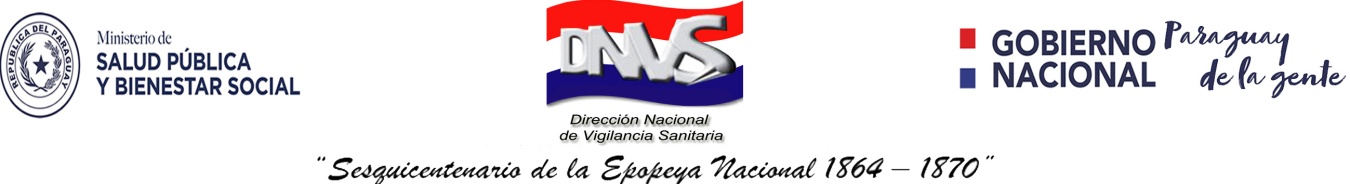 REGISTRO SANITARIO PROVISORIO  DISPOSITIVOS MEDICOS, MATERIALES CORTOPUNZANTES Y EQUIPOS DE PROTECCION INDIVIDUAL.CLASE I (MASCARILLAS, ROPAS DE PROTECCIÓN SANITARIA Y GUANTES DE PROCEDIMIENTO) Y CLASE II (GUANTES QUIRURGICOS)LA DIRECCION NACIONAL DE VIGILANCIA SANITARIA DEPENDIENTE DEL MINISTERIO DE SALUD PUBLICA Y BIENESTAR SOCIAL DEJA CONSTANCIA QUE EL OTORGAMIENTO DEL REGISTRO PROVISORIO ES DEBIDO A LA DECLARACION DE EMERGENICA NACIONAL (COVID – 19) CORONAVIRUS.Para la obtención del Registro Sanitario definitivo, el titular debe dar cumplimiento la Resolución 669/16.CERTIFICADO NRO.                                                   VALIDEZ (90 DIAS DESDE SU OTORGAMIENTO)NOMBRE COMERCIAL:CÓDIGO ECRI/DENOMINACIÓN GENÉRICA:CLASE:MARCA: MODELO:MATERIAL DEL PRODUCTO: PLAZO DE VIDA ÚTIL: CONDICIÓN DE VENTA:PRESENTACIÓN: SOLICITADO POR:		DIRECTOR TÉCNICO: FABRICADO EN: POR:						ASUNCION,        DE …………. DE ………….FIRMA